10 сентября 2022 состоялся Турнир по стрельбе из национального бурятского лука на Кубок Мэра Баяндаевского района в селе Баяндай. Участие в данном турнире приняли спортсмены из Аларского, Осинского, Эхирит-Булагатского, Ольхонского, Иркутского, Баяндаевского районов. Представителями от Усть-Удинского района выступали в соревнованиях: Бунаев Виссарион, Овчаренко Дарья, Данилкин Егор и Замарацкий Никита.
Занятия стрельбой из лука обеспечивают хорошее состояние центральной нервной системы, упражняют зрение, развивают оперативное мышление, выносливость, терпение, выдержку и самообладание, реакцию, концентрацию и устойчивость внимания. Хорошую подготовку и стрессоустойчивость в очередной раз продемонстрировал Бунаев Виссарион, попав в восьмерку лучших лучников в личном первенстве.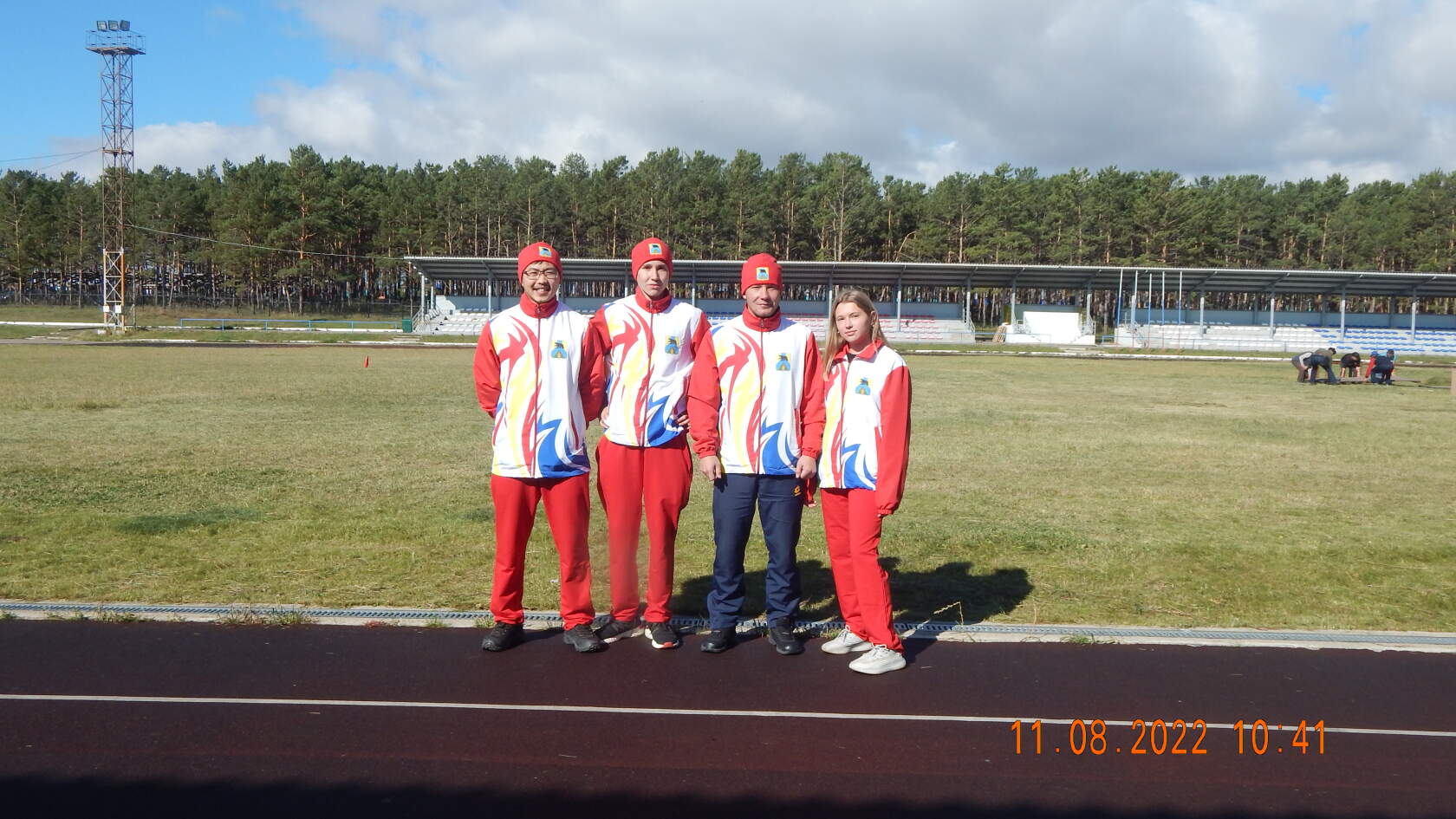 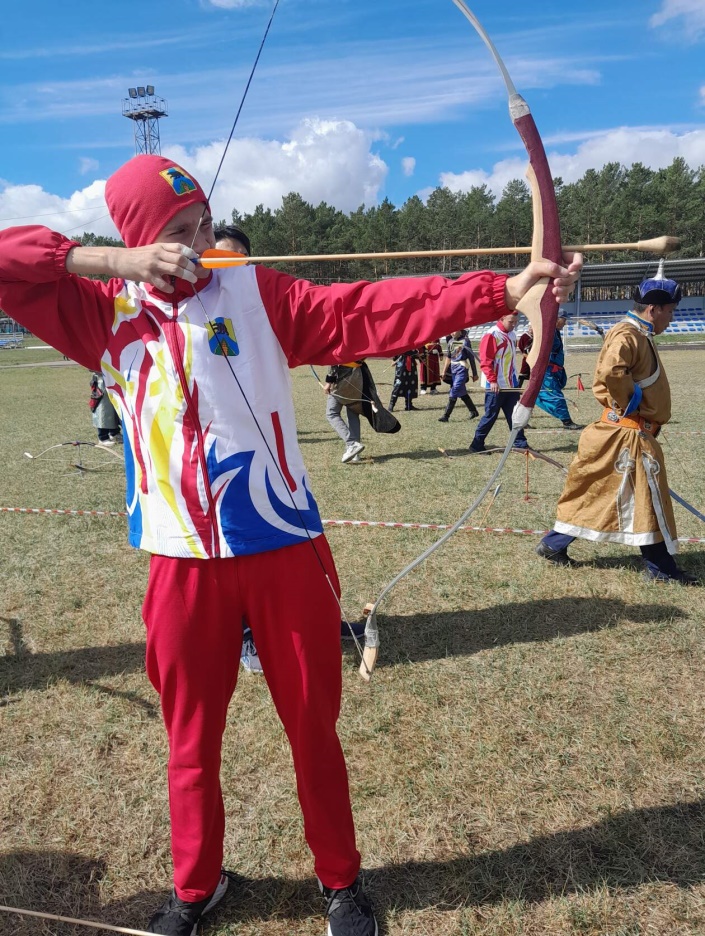 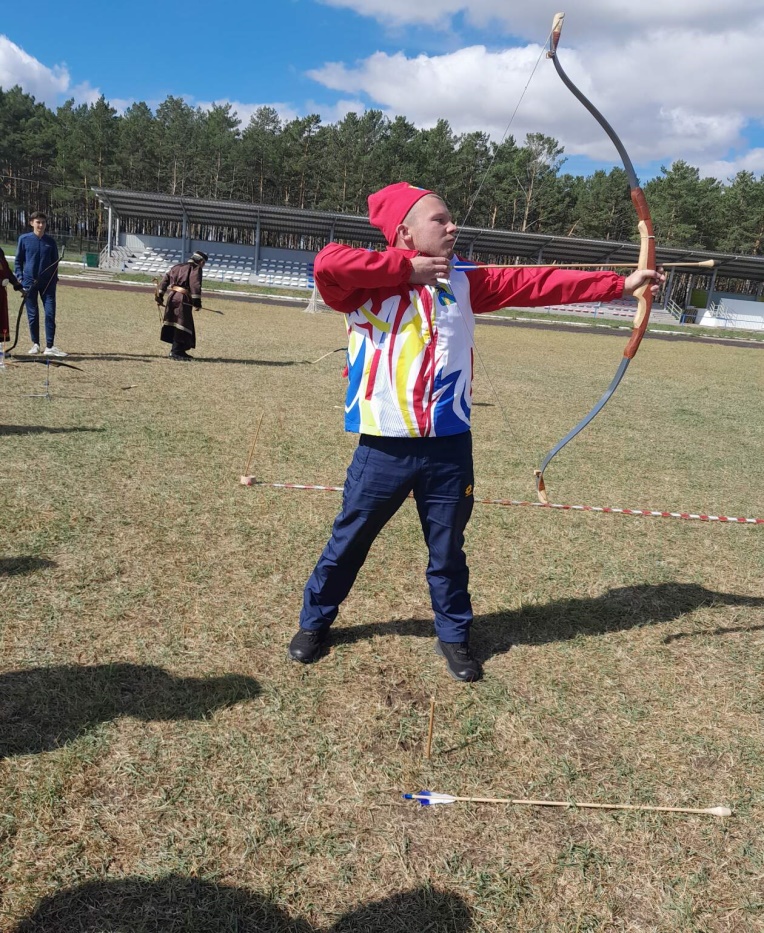 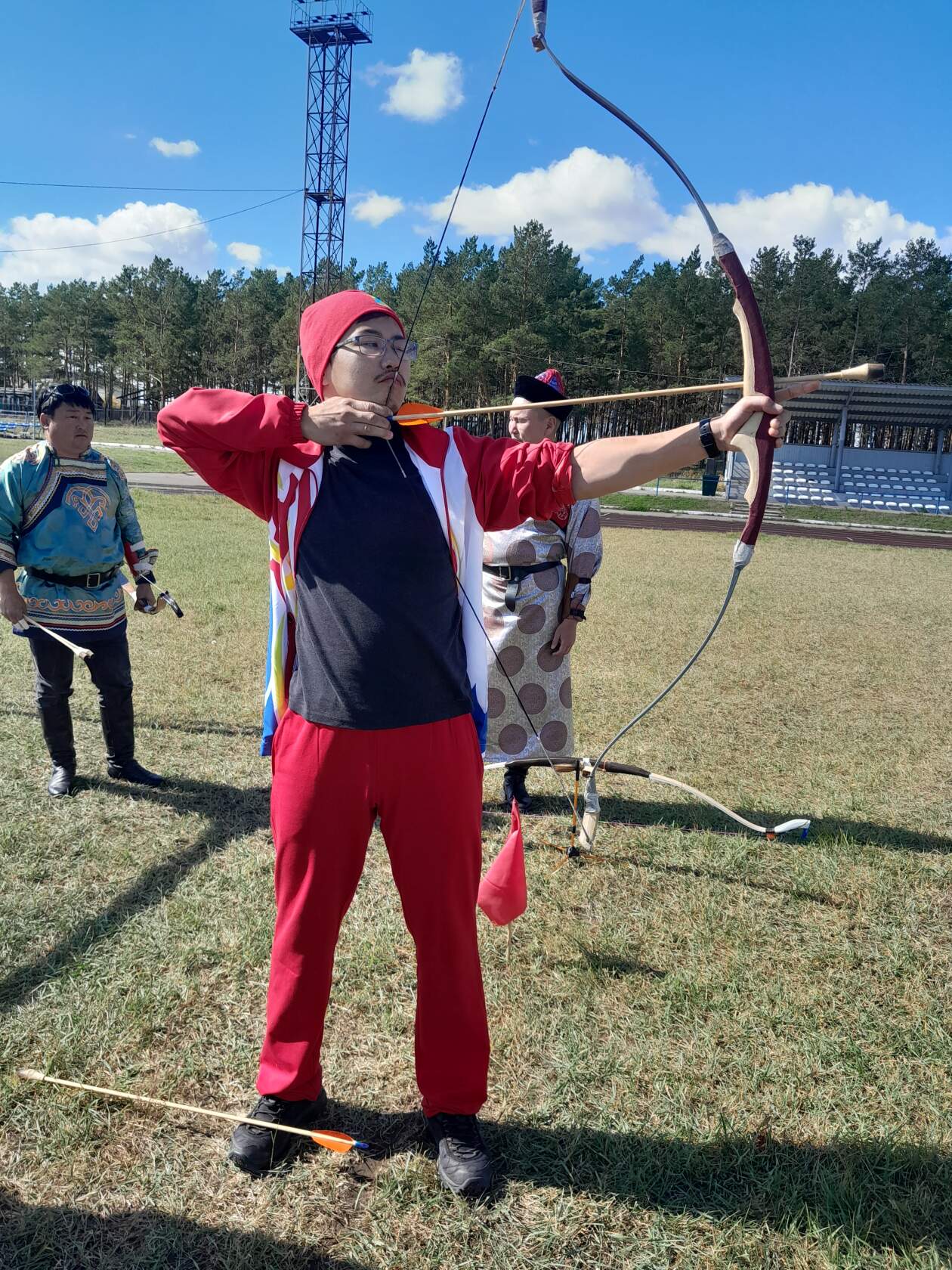 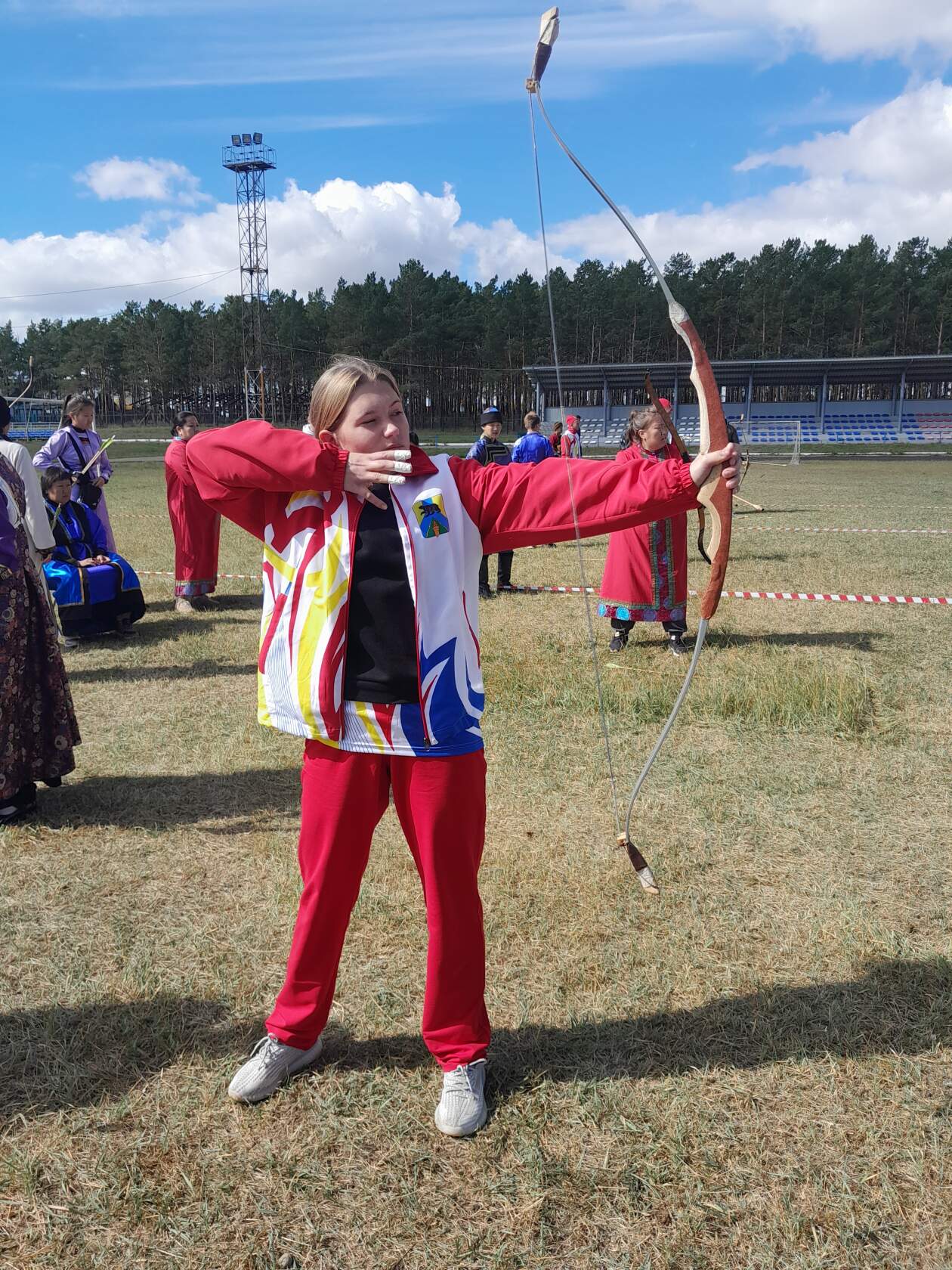 